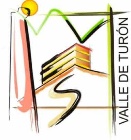 CALENDARIO DE EXAMENES FINALES DEL PRIMER TRIMESTRE1º APSDLunesLunesMartesMartesMiércolesMiércolesJuevesJuevesViernesViernesSábadoSábadoDomingoDomingo123456789101112131415161708.30 - AH10.20 - AD08.30 - AH10.20 - AD08.30 - PPAA12.35 - CNPSD08.30 - PPAA12.35 - CNPSD8.30 – AAP11.40 – OAPSD8.30 – AAP11.40 – OAPSD11:40 - FOL11:40 - FOL18192021222324EVALUACIÓN CICLOS FORMATIVOSEVALUACIÓN CICLOS FORMATIVOSENTREGA DE CALIFICACIONESENTREGA DE CALIFICACIONES